УПРАВЛЕНИЕ ФЕДЕРАЛЬНОЙ АНТИМОНОПОЛЬНОЙ СЛУЖБЫ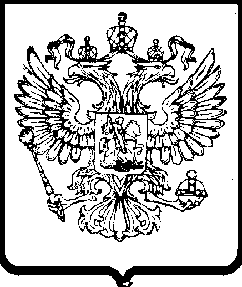 ПО АМУРСКОЙ ОБЛАСТИ(АМУРСКОЕ  УФАС  РОССИИ)Адрес:675000, г. Благовещенск,   ул. Амурская  150, каб.402, ф.52-00-35, e-mail:to28@fas.gov.ruАКТ ПРОВЕРКИНа основании приказа руководителя Амурского  УФАС России от 30.03.2012 №  88 «О проведении  внеплановой  документарной проверки», приказа  руководителя Амурского УФАС России  от  03.05.2012 № 154 «О продлении  сроков  проведения внеплановой документарной проверки»(№ и дата приказа о проведении проверки)была проведена внеплановая  документарная проверка в отношении: Комитета  по управлению муниципальным  имуществом  города Зеи Амурской области (676244, г.Зея, Амурской области ул. Мухина,217, ИНН 2805000984) ,   место  проверки: Амурская область,   г. Благовещенск,  ул.   Амурская, 150 (наименование проверяемого лица, адрес места проведения проверки)Продолжительность проверки: 38 рабочих дней.Акт составлен: ведущим  специалистом-экспертом   отдела государственных  и муниципальных заказов  Амурского   УФАС России – <…>(Ф.И.О. лица, составившего акт)Лица, проводившие проверку:  руководитель  инспекции – начальник отдела  государственных и муниципальных заказов - <…>;   член  инспекции – ведущий   специалист-эксперт этого же  отдела – <…>. Руководителем проверяемого лица в период проведения проверки являлся председатель Комитета  по  управлению  муниципальным    имуществом  города  Зеи -  <…>. Предметом проводимой проверки является: соблюдение    антимонопольного законодательства  организатором   торгов -    Комитетом  по управлению муниципальным  имуществом  города Зеи Амурской области    при организации  и проведении открытого аукциона  по продаже муниципального   имущества по  3 лотам: 1)лот № 1  Здание  гостиницы «Серебряный створ», расположенное по  адресу:  г. Зея, ул. Шохина, 4; 2) лот №  2  административное здание, расположенное по  адресу: г. Зея, ул. П.Осипенко, 108, 3) лот № 3 автогрейдер XCMG GR 165, объявленного извещением от 28.05.2011.Срок проведения проверки: с 02.04.2012 по  25.05.2012.В ходе проведения проверки  установлено   следующее:В  силу   п. 1.2.  Положения  «О  комитете   по управлению   муниципальным  имуществом города Зеи», утвержденным   постановлением  главы города Зеи № 205   от 19.02.2008  Комитет по управлению   муниципальным  имуществом города Зеи (далее   по тексту – Комитет) является   структурным подразделением администрации города   Зеи, уполномоченным  в пределах своей  компетенции осуществлять  управление   и распоряжение имуществом,  находящимся в собственности муниципального  образования города Зеи, а   также   реализует отдельные   государственные полномочия передаваемые органам местного  самоуправления.  В   соответствии с  п.1.7  названного Положения  Комитет   является   юридическим  лицом, имеет печать  со   своим  наименованием, штампы, бланки    и иные счета в  банках.Распоряжением главы   администрации города  Зеи   № 125-р  от  02.03.2006  обязанности  аукциониста  при проведении  аукционов   по продаже  муниципального  имущества    или  права   его  аренды    возложена  на  <…>   -  заместителя   председателя   комитета   по управлению   муниципальным  имуществом  города   Зеи.   Решением Зейского городского  Совета   народных  депутатов от 17.11.2010 № 42/208   «Об  утверждении Прогнозного  плана (программы) приватизации  муниципального  имущества  на 2011  год» утвержден Прогнозный  плана (программы) приватизации  муниципального  имущества  на 2011  год,  Комитету поручено провести  приватизацию объектов, указанных в Прогнозном  плане (программе).  Административное здание, нежилое, расположенное   по  адресу:  г. Зея, ул. П. Осипенко, 108 (п. 7 раздела 2) включено в  Муниципальное   имущество, приватизация  которого планируется   в  2011  году. Решением Зейского городского  Совета   народных  депутатов от 30.12.2010   № 46/237   «О внесении  дополнений  в решение Зейского  городского  Совета   народных  депутатов  от 17.11.2010  № 42/208 «Об  утверждении  Прогнозного   плана (программы)   приватизации  муниципального имущества   города Зеи  на   2011  год»  Здание  гостиницы«Серебряный створ», расположенное по  адресу:  г. Зея, ул. Шохина, 4; автогрейдер XCMG GR 165, объявленного извещением от 28.05.2011 включены в  Перечень   Муниципального   имущества, приватизация  которого планируется   в  2011  году. Начальная (стартовая  цена)  с  учетом Решения Зейского городского  Совета   народных  депутатов от 05.05.2011 № 51/70   «О внесении  изменений в раздел 2   решения   от 17.11.2010 № 42/208    объектов составила: Здание  гостиницы «Серебряный створ», расположенное по  адресу:  г. Зея, ул. Шохина, 4 - 13493660,17 рублей; автогрейдер XCMG GR 165 – 400423,73  рублей; Административное здание, нежилое, расположенное   по  адресу:  г. Зея, ул. П. Осипенко, 108 – 1006339,83 рублей.Постановлением   главы  администрации  города Зеи  Амурской области   от 12.04.2010 № 465  утверждена Комиссия  по проведению торгов (аукционов,   конкурсов) по продаже   муниципального  имущества, земельных   участков (государственная  собственность на  которые не   разграничена)  или по продаже   права на заключение  договора   аренды такого  имущества или   земельных  участков в  следующем составе:   <…> -  председатель  комиссии;   членов  комиссии: <…>,  <…>, <…>, <…>, <…>.Постановлением   главы  администрации  города Зеи  Амурской области   от 12.01.2010 № 465   Комиссия  по проведению торгов (аукционов,   конкурсов) по продаже   муниципального  имущества, земельных   участков (государственная  собственность на  которые не   разграничена)  или по продаже   права на заключение  договора   аренды такого  имущества или   земельных  участков  переименована в Комиссию  по проведению торгов (аукционов,   конкурсов) по продаже   муниципального  имущества, земельных   участков (государственная  собственность на  которые не   разграничена)  или по продаже   права на заключение  договора   аренды земельных  участков; по   продаже   муниципального  имущества   посредством  публичного  предложения  и  без объявления цены.28.05.2011 в газете   «Зейский   вестник» (№  61)  опубликовано  информационное    сообщение   о проведении   открытого  аукциона  по продаже   муниципального имущества  по  3  лотам: 1) лот № 1  Здание  гостиницы «Серебряный створ», расположенное по  адресу:  г. Зея, ул. Шохина, 4. Характеристика   объекта: число этажей – 4; общая площадь – 2130,5 кв.м.; фундамент – свайный с ленточным ростверком из монолитного ж/бетона; стены – кирпичные; перекрытия – ж/б плиты; полы – паркетные, дощатые, частично плиточные; крыша – шиферная по деревянным стропилам;  год постройки –  1976;  бетонная отмостка; отопление, водоснабжение, водоотведение, горячее водоснабжение - централизованное, электроосвещение. Начальная  (стартовая)  цена – 15922519 рублей, шаг  аукциона  - 796125,95  рублей  -   5  процентов   от  начальной   цены; 2) лот №  2  административное здание, расположенное по  адресу: г. Зея, ул. П.Осипенко, 108. Характеристика объекта: число этажей – 4; общая площадь – 2130,5 кв.м.; фундамент – из сборных ж/б блоков; стены – кирпичные; перекрытия – из ж/б плит; полы – бетонные, линолеум, частично деревянные; крыша – мягкая рулонная; проемы оконные – деревянные в 2 переплетах; дверные – простые деревянные; год постройки –  1990;  бетонная отмостка; крыльцо; отопление, водоснабжение, водоотведение, горячее водоснабжение – централизованное (отключено), электроосвещение. Начальная  (стартовая)  цена – 1188260 рублей, шаг  аукциона  - 59413  рублей  -   5  процентов   от  начальной   цены; 3) лот № 3 автогрейдер XCMG GR 165. Характеристика объекта: цвет – белый; максимальный радиус поворота – 7,8 м.; максимальная высота подъема отвала – 460, м.; максимальная глубина резания – 500 мм.; максимальный угол наклона (крена) отвала – 90; угол срезания – 28-70; длина/высота борта отвала, мм. – 3965/610; вид двигателя – колесный; год выпуска – 2005;  в неисправном техническом состоянии.        Начальная (стартовая) цена – 472 500 рублей. Шаг аукциона  - 23 625 рублей – 5 процентов от начальной цены.Размер задатка, срок и порядок его внесения, необходимые реквизиты счетов -      претендент вносит задаток в размере 10 процентов от начальной цены.           Задаток должен быть внесен Претендентом на указанный счет не позднее даты окончания приема заявок, указанной в извещении о проведении аукциона, а именно до 23 июня  2011 г., и считается внесенным с даты поступления всей суммы задатка на указанный счет. После завершения торгов участникам, не ставшим победителями аукциона, денежный задаток возвращается в течение 5 дней с даты подведения итогов аукциона. Торги проводятся в форме аукциона и являются открытыми как по составу участников, так и по форме подачи предложений по цене имущества.          Заявки в письменной (установленной продавцом) форме принимаются с 09.00 часов местного времени 30 мая 2011 г. до 17-00 часов местного времени 23 июня 2011 года по адресу: 676246, г. Зея, Амурская область, ул. Мухина,217, каб. № 111 с приложением следующих документов:   1)заявка на участие в  конкурсе, установленной продавцом формы – в 2-х экз.;     2) платежный документ, подтверждающий внесения претендентом задатка; 3) документ, подтверждающий уведомление федерального антимонопольного органа или его территориального органа о намерении приобрести подлежащее приватизации имущество в соответствии с антимонопольным законодательством РФ; 4) доверенность на лицо, уполномоченное действовать от имени Заявителя при подаче заявки (юридические лица и предприниматели) или нотариально заверенная доверенность (физические лица); 5) место нахождения и банковские реквизиты Заявителя (для физического лица - Ф.И.О., паспорт, место регистрации, номер телефона, счет в банке); 6)подписанная Заявителем, или уполномоченным от Заявителя лицом опись представляемых документов  (в 2 экземплярах).    Для юридического лица (дополнительно): 1) нотариально заверенные копии учредительных документов (Устав, учредительный договор) и изменений, внесенных в учредительные документы; 2) свидетельство о внесении записи в Единый государственный реестр юридических лиц (ксерокопия); 3) свидетельство о постановке юридического лица на учет в налоговом органе (ксерокопия); 4) копия баланса на последнюю отчетную дату перед опубликованием информационного сообщения; 5) решение (в письменной форме) соответствующего органа управления о приобретении объекта, если это необходимо в соответствии с учредительными документами претендента; 6) сведения о наличии или отсутствии доли РФ, субъекта РФ, муниципального образования в уставном капитале юридического лица; 7) протокол соответствующего органа управления об избрании руководителя (ксерокопия).      Для индивидуальных предпринимателей (дополнительно): 1) свидетельство о постановке на учет в налоговом органе (оригинал и ксерокопия); 2)  свидетельство о внесении в Единый государственный реестр индивидуальных предпринимателей (оригинал и ксерокопия).          Для физических лиц (дополнительно): копию документа, удостоверяющего личность.         С победителем аукциона заключается договор купли продажи в течение пяти дней с даты подведения итогов аукциона.                   Победителем аукциона будет признан участник аукциона, который предложит наиболее высокую цену за муниципальное имущество.          Дата рассмотрения заявок и документов претендентов – 24.06.2011.  Дата проведения   аукциона -   27 июня  2011 года в 15 час.  (время местное).  Место   проведения  аукциона:  г.Зея, ул. Мухина 217, каб.109.Информационное    сообщение о продаже муниципального  имущества     также   размещено  Комитетом  на    официальном  сайте  города  Зеи в  сети  Интернет: www.admzeya.ru, раздел:   муниципальный  заказ;  подраздел:  конкурсы: концессионный, инвестиционный, аренда,   28.05.2011  в 11 часов  22 минуты,  кроме того   имеются образцы типовых документов, представляемых покупателями  муниципального имущества, правила проведения торгов, в том   числе  анкета,  образец  заявки, основные  сведения об ИП,  правила проведения торгов,   проекты договоров, заключенных по результатам    торгов.11.06.2011  года  организатором  торгов   в  газете «Зейский  вестник» (№ 67-68) опубликовано  сообщение  об  отказе от проведения аукциона в отношении   имущества по лоту № 1 (здание гостиницы «Серебряный створ», расположенное по  адресу:  г. Зея, ул. Шохина, 4).В  материалы    проверки  Комитетом   предоставлены: 1)  Отчет ООО «Амурский   экспертный  центр»  № 4193/12   «Об   оценке   рыночной   стоимости  имущества   (автогрейдер XCMG GR 165)», составленный   20.12.2010; 2) Отчет   независимого  оценщика Тусова Алексея  Валерьевича №   079-11 «Об  определении рыночной  стоимости   административного здания, расположенного  по адресу:   Амурская область, г. Зея, ул. П.   Осипенко, 108), составленный  13.05.2011.В  соответствии с   журналом  поступления  заявок   на  участие    в  аукционе  по лоту  № 2 подано  две заявки – ООО  «Компания   Новые технологии», Долженко   Ольга Камильевна, по лоту  №  3  подано  две заявки – Спиркин  Вячеслав  Васильевич,   ИП  Рыбин Владимир  Владимирович.Согласно   п. 5.1.  протокола   № 1    о признании  претендентов   участниками   аукциона    по продаже   муниципального  имущества  от 23.06.2011  все поступившие  на  участие  в торгах заявки   признаны  соответствующими   требованиям    законодательства  Российской  Федерации и  требованиям, изложенным   в  информационном  сообщении.В соответствии  с   п. 6   протокола  № 3   об итогах  открытого  аукциона   по продаже    муниципального  имущества  от 27.06.2011  победителем  аукциона  признан   Спиркин   Вячеслав Васильевич  с   ценовым  предложением 472500  рублей.Согласно   протоколу № 2   об итогах   открытого аукциона  по продаже  муниципального   имущества  от  27.06.2011  года  победителем аукциона  признано ООО «Компания Новые   технологии» с  ценовым предложением  1247673   рублей. В  протоколе   отсутствуют  сведения   о   представителе,   участвовавшем  в торгах  от имени    ООО «Компания Новые   технологии».01.07.2011  Комитетом заключен   договор № 17  купли-продажи   муниципального  имущества (автогрейдер XCMG GR 165) со   Спиркиным Вячеславом Васильевичем на сумму  472500   рублей.   01.07.2011 Комитетом  заключен  договор №  16  купли-продажи  муниципального имущества (административного здания, расположенного  по адресу:   Амурская область, г. Зея, ул. П.   Осипенко, 108) с ООО  «Компания Новые   технологии» на  сумму 1247673  рубля.В  материалы  проверки  Комитетом  предоставлена копия  платежного  документа, подтверждающего оплату  по договору  купли-продажи муниципального имущества  № 7   от 01.07.2011. Подтверждение   оплаты  по договору № 16   купли-продажи    муниципального  имущества  от 01.07.2011.Статьей 16 Федерального  закона от 21.12.2001 N 178-ФЗ "О приватизации государственного и муниципального имущества"  (далее – Закон  о защите  конкуренции) предусмотрен перечень  документов, предоставляемых одновременно   с  заявкой на  участие   в торгах.  Частью  2    указанной  нормы  не допускается устанавливать иные требования к документам, представляемым одновременно с заявкой, за исключением требований, предусмотренных настоящей статьей, а также требовать представление иных документов.Однако, в нарушение     ч. 2  ст. 16 Закона  о приватизации    в  информационном сообщении  установлено   требование  о предоставлении индивидуальными предпринимателями (дополнительно) помимо    ксерокопии  свидетельства о постановке на учет в налоговом органе оригинала    указанного  документа. Вместе  с тем,   указанные  действия  не повлекли ограничение конкуренции.Материалами  проверки  установлено, что  участники торгов  по  лоту № 2  являлись - ООО  «Компания   Новые технологии»  и  Долженко   Ольга Камильевна, занимающая  должность   финансового директора ООО «Компания  Новые  технологии»,    которая  в   ходе   аукциона  (27.06.2011)   не  подавала  никаких  ценовых предложений.  Указанное     свидетельствует /может   свидетельствовать  о  наличии  согласованных действий  участников  торгов    направленных  на поддержание  цен  на   указанных торгах.В   соответствии    с  п.2   ч.1  ст. 11 Федерального закона от 26.07.2006 N 135-ФЗ "О защите конкуренции" признаются картелем и запрещаются соглашения между хозяйствующими субъектами-конкурентами, то есть между хозяйствующими субъектами, осуществляющими продажу товаров на одном товарном рынке, если такие соглашения приводят или могут привести к  повышению, снижению или поддержанию цен на торгах.На  основании  изложенного, в действиях ООО  «Компания   Новые технологии»  и  Долженко   Ольги Камильевны   имеются  признаки нарушения  п.2  ч.1  ст. 11  Закона   о защите конкуренции.В действиях   Комитета  по управлению муниципальным  имуществом  города Зеи Амурской области  признаков   нарушения  антимонопольного  законодательства   не   установлено. Руководитель инспекции								<…>											<…>С актом проверки ознакомлен(а), копию акта получил(а):(Ф.И.О., должность руководителя, иного должностного лица или уполномоченного представителя проверяемого лица)Отметка об отказе руководителя проверяемого лица (его уполномоченного представителя, иного должностного лица) подписать акт  г. Благовещенск25  мая 2012   года(место составления акта)(время составления акта)№ВП-1М-201220г.